Publicado en Barcelona el 27/05/2024 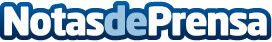 Reformas Grupo Magnet: innovación y compromiso en proyectos de renovación doméstica en Barcelona, Gavà y ValenciaReformas Grupo Magnet, empresa líder en el sector de la construcción y reformas, se destaca por su dedicación a la excelencia y la satisfacción del cliente. Con sedes en Barcelona, Gavà y Valencia, esta empresa apuesta por la transformación de hogares y espacios de trabajo, ofreciendo un servicio integral y de calidad que garantiza resultados excepcionalesDatos de contacto:Reformas Grupo MagnetAdministración936940382Nota de prensa publicada en: https://www.notasdeprensa.es/reformas-grupo-magnet-innovacion-y-compromiso Categorias: Nacional Interiorismo Cataluña Valencia Servicios Técnicos Hogar Otros Servicios Oficinas Construcción y Materiales http://www.notasdeprensa.es